                                                                              Приложение  к постановлению администрации                                                                             ЗАТО Озерный от 04.02.2015 № 41   Перечень муниципальных услуг,предоставление которых осуществляется в многофункциональном центре предоставления государственных и муниципальных услуг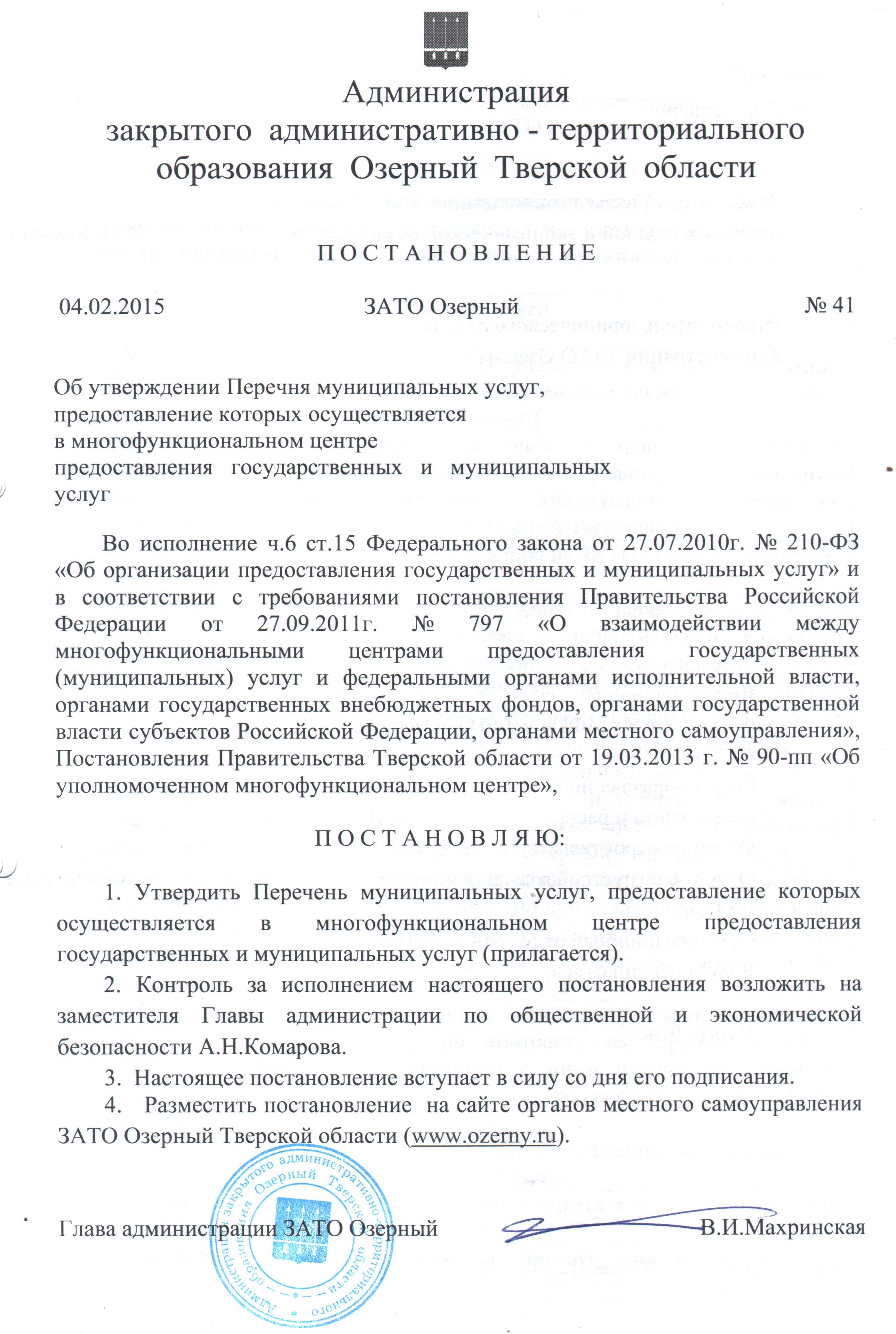 № п/п                                        Наименование услуги 1.Предоставление информации о результатах сданных экзаменов, тестирования и иных вступительных испытаний, а также о зачислении в образовательное учреждение (организацию) 2.Прием заявлений, постановка на учет и зачисление детей в образовательные учреждения (организации), реализующие основную общеобразовательную программу дошкольного образования, расположенные на территории ЗАТО Озерный Тверской области 3.Постановка на учет граждан по переселению из ЗАТО Озерный Тверскойобласти 4.Предоставление жилых помещений гражданам по переселению из ЗАТО Озерный Тверской области и выплата единовременного денежного пособия переселяемому гражданину и членам его семьи 5.Постановка граждан на учет в качестве нуждающихся в жилых помещениях, предоставляемых по договорам социального найма из муниципального жилищного фонда ЗАТО Озерный Тверской области 6.Предоставление жилых помещений муниципального жилищного фонда гражданам, состоящим на учете в качестве нуждающихся в жилых помещениях, предоставляемых по договорам социального найма из муниципального жилищного фонда ЗАТО Озерный Тверской области7.Постановка военнослужащих, проходящих военную службу по контракту на территории ЗАТО Озерный, и совместно проживающих с ними членов их семей на учет на получение служебных жилых помещений специализированного жилищного фонда для военнослужащих ЗАТО Озерный Тверской области 8.Предоставление служебных жилых помещений военнослужащим, проходящим военную службу по контракту на территории ЗАТО Озерный, и совместно проживающим с ними членам их семей из специализированного жилищного фонда для военнослужащих ЗАТО Озерный 9.Предоставление прав владения и (или) пользования муниципальным имуществом ЗАТО Озёрный Тверской области10.Предоставление земельных участков, находящихся в государственной или муниципальной собственности11.Рассмотрение обращений граждан по приватизации муниципального жилищного фонда ЗАТО Озёрный Тверской области12.Предоставление информации о наличии объектов в реестре муниципальной собственности ЗАТО Озёрный Тверской области13.Выдача решений о переводе или об отказе в переводе жилых помещений в нежилые или нежилых помещений в жилые на территории ЗАТО Озерный Тверской области14.Выдача разрешений на строительство (реконструкцию, капитальный ремонт) на территории закрытого административно-территориального образования Озерный Тверской области15.Выдача градостроительного плана земельного участка16.Выдача архивных справок, архивных выписок, архивных копий17.Выдача разрешения на установку рекламной конструкции18.Выдача разрешения на ввод объекта в эксплуатацию